DATE: FEB. 14, 2022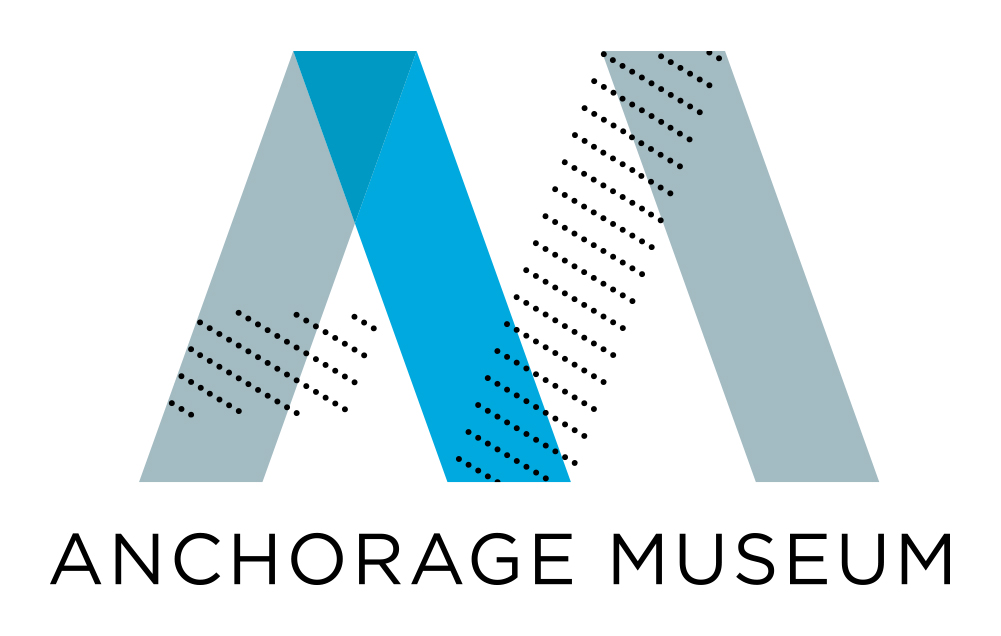 ANCHORAGE MUSEUM MARCH-APRIL 2022
PROGRAMS & EXHIBITIONS SCHEDULE*Media Contact: Zakiya McCummings, 907-929-9227, mpr@anchoragemuseum.orgFor images, email mpr@anchoragemuseum.org or call 907-929-9227.*Information provided below is subject to change. To confirm details and dates, call the museum’s marketing and public relations department at 907-929-9227.NEWS										Page   1MARCH EVENTS								Page   2APRIL EVENTS								Page   5THOMAS PLANETARIUM 							Page	8PARTNER PROGRAMS							Page	10UPCOMING EXHIBITIONS 							Page	13CURRENT EXHIBITIONS 							Page	13PERMANENT EXHIBITIONS							Page	15VISITOR INFORMATION/MUSEUM HOURS				Page	16NEWSAnchorage School District Youth Art 50th Anniversary ExhibitionOn view March 4 – April 3, 2022The 50th-annual Anchorage School District youth art exhibition is a collaboration between the Anchorage Museum and the Anchorage School District celebrating young artists. This presentation of student artwork gives kindergarten through high school students the opportunity to showcase their artworks in a museum. Teachers select the works, which include drawings, paintings, multimedia works, photography, jewelry, and sculpture. This year’s exhibition also includes a presentation of alumni artwork. The exhibition is presented in conjunction with National Youth Art Month (March), an acknowledgement of visual arts programs in schools. Some artworks will be projected on the museum façade, and an excerpted virtual exhibition presented online at www.anchoragemuseum.org and on the Anchorage Museum’s social media. Water Stories3:30-6 p.m. Thursday, March 24 Anchorage Museum atrium and Out North Radio "What does water mean to you?" As the climate crisis alters our lived experiences, consider the role of water in your life. Come to share your one-minute reflection on this topic at the recording booths in the Anchorage Museum and at Out North Radio Station 3:30 - 6:30 p.m. Thursday, March 24, 2022. Your contribution can take the form of story, song, poem, or other spoken response. Included with museum admission.This event, in conjunction with Museum artist-in-residence Andrea Wollensak, is open to all Alaskan voices. The Museum invites you to participate by contributing stories about your connections with rivers and oceans around Alaska, sounds of water, experiences of a changing climate, and poems or creative audio recordings. All contributions will be curated into a series of listening sessions to be broadcast in and around the city and at the Museum during October and November 2022.Recording Locations: Anchorage Museum, Atrium Out North Radio, 2601 Spenard Road, AnchorageSpring Break Workshops for Kids and TeensKeep your kids engaged over spring break with special programming from the Anchorage Museum. Classes include screenprinting (ages 12-18); basic hand-sewing repair techniques and embroidery (ages 14-18); specialized snowshoes design and camouflage (ages 7-12); and watercolor painting (ages 12-18). Visit our online calendar for more information.Polar Nights: Free First Friday After Hours  Enjoy free admission 6-9 p.m. First Fridays through April. Roam galleries, socialize, or enjoy spaces in solitude. Special programming may include films, live or recorded music, games, topical curated conversations and more. Visit our calendar for details each month. $5 Third Thursdays  Visit the museum for $5 on the third Thursday of the month through April. Museum Activity Box: LifeThink outside the box with community supported education delivered through an Ancorage Museum Activity Box. Each box includes community-sourced info and and activities that allow you to create an Anchorage Museum experience in your home. Explore themes related to Alaska and the North through hands-on making, experiments, community profiles, and readings. Available for both toddlers and youth ages 9-13.April activity box theme is life. Examine the distinct characteristics and adaptation of animals, plants and people of the North. Each box includes resources that stimulate the five senses. Sign up for your CSE box by April 25. Details on pick-up dates and locations to follow.MARCH EVENTSBank of America Museums on Us10 a.m. to 6 p.m. Saturday, March 5 & noon to 6 p.m. Sunday, March 6 Bank of America (BoA) cardholders enjoy one free museum admission the first weekend of the month with BoA credit or debit card and photo ID. Special exhibition fees still apply. BoA cardholders also receive a 10% discount on purchases at the Anchorage Museum Store. No other discounts apply.Seed Studio: Spring Break Screenprinting2-5 p.m. Monday, March 7, & Tuesday, March 8 Seed Lab, 111 6th Ave. Learn the art of making multiples in a two-part screenprinting workshop. Taught by artist instructor Jimmy Riordan, this workshop teaches the basics of silkscreen techniques, from idea to print. Create original prints to take home. Best for kids ages 12-18. Materials provided, no experience necessary. Space is limited, registration required. $5. Registration is for both sessions. Scholarships available, email rpottebaum@anchoragemuseum.org.Teen Seed Studio: Sewing Repair and Embroidery Embellishment 2-5 p.m. Wednesday, March 9 Seed Lab, 111 6th Ave, Anchorage Learn basic hand-sewing repair techniques and bring your designs to life through embroidery on a favorite clothing item or accessory in need of repair or embellishment. Create with other teens ages 14-18. Free. Registration required. Both beginners and experienced stitchers welcome. Bring an item to work on; sewing materials provided.Virtual Spring Break Workshop: Awesome Adaptations11 a.m. to 12:30 p.m. Thursday, March 10 Online via Zoom Get hands-on during a series of virtual activities that examine characteristics and adaptation of animals, plants and people of the North. Activities include designing specialized snowshoes using simple materials, creating your own camouflage art, and more.Each participant receives a bonus Museum Activity Box from our community supported education program. Designed for youth ages 7-12; younger children will need additional help. $25, members receive 10% discount. Registration required. Kit pick-up and Zoom details will be emailed after registration is complete.Seed Studio: Watercolors and Wild Berries2-4 p.m. Thursday, March 10 Seed Lab, 111 6th Ave, Anchorage Join watercolor artist Donalen Bowers for a tutorial into the world of watercolors. Learn about Alaska wildberries while studying them closely through painting. Great for beginning and intermediate artists ages 12-18. $5. Masks required. Materials provided. Registration required; class limited. Scholarships available, email rpottebaum@anchoragemuseum.org. Family S.T.E.A.M. Class – Leap into Science: Balance10:30 a.m. to noon; 1-2:30 p.m.; 3:30-5 p.m. Saturday, March 12 Art Lab & Smithsonian Arctic Studies Center Learn about balance and weight through science, art, and hands-on activity stations. Includes self-guided exploration of the Smithsonian Arctic Studies Center.Family S.T.E.A.M. class is a recurring program for your family to explore connections between art, science, history and culture. The “Leap into Science” series, created by The Franklin Institute, connects science concepts to literature. Space is limited to 5 family groups per time slot. Free; Registration required. Recommended for families with children ages 3-10.Dena'ina Ełnena and the Indigenous Place Names Movement4 p.m. Wednesday, March 16 Online via Crowdcast Some of the most cherished places in Anchorage had names long before railroad construction camps were erected near Dgheyay Kaq’ (the mouth of Ship Creek). These names were given by their Dena’ina stewards. Join Michael Fredericks, president of interior design business SALT, LLC, and Aaron Leggett, Anchorage Museum senior curator of Alaska History and Indigenous cultures, as they talk about the history of local place names and the current efforts to incorporate Dena'ina place names throughout Anchorage as part of the Indigenous Place Names Movement. Consider what it means for cultural tourism and land acknowledgement of Indigenous lands. Free. Registration required.Urban Harvest: Home Energy Efficiency 6 p.m. Wednesday, March 16 Seed Lab 111 6th Ave. Learn tips and techniques to reduce energy use in your home. Colleen Fisk, energy education director at Renewable Energy Alaska Project, shares lessons she's learned from a lifetime in Alaska and 5+ years teaching statewide about energy. This interactive workshop includes practice using tools to measure and reduce energy use. Free. Registration recommended, masks required.Close Looking and A Beverage: It’s Your Lucky Day5:30-6:30 p.m. Wednesday, March 16 Online via ZoomGet an exclusive virtual look at Museum objects associated with luck. Gather with others over Zoom to make a lucky cocktail, sample artisan cheeses from Ireland and learn about objects not currently on view. Optional cheese kit for pairing $16, available for pick up at Fromagios Artisan Cheese. Beverage recipes include non-alcoholic options. Register by March 14.Registration required. Free for Museum Insider, Family Insider, Family Plus and VIP level members. Not a member? Join today.ABOUT THE PROGRAMClose Looking and A Beverage pairs Anchorage Museum artworks and material cutlure with creative beverages, offering history and context. A virtual program.Image: Anchorage Museum, Ickles CollectionVirtual Lunch & Learn with the Library: Borealis — Life in the WoodsNoon. Thursday, March 17 Online via Crowdcast Rebecca PottebaumExperience a museum exhibition and add to your reading list over the lunch hour with this collaborative program from the Anchorage Museum and Anchorage Public Library.Presented within the context of the Borealis: Life in the Woods, an exhibition examining boreal forests in the Circumpolar North, the Lunch & Learn program invites dynamic conversation with experts and artists, and shares resources from the Anchorage Public Library. Included is a suggested reading list of library resources available for your own exploration. Ask the presenters questions in this interactive, live presentation. Free. Registration required. Join the event live to participate in a Q&A, or access the recording after the event.Image:  Jeroen Toirkens. “Gennady’s car.” Berdyshykha, Russia. March, 2018.Seeding Repair & Reuse: A Light Touch 6:30-8:30 p.m. Wednesday, March 23 Seed Lab, 111 6th Ave. Learn to care for and mend holes or snags in finer knits like merino wool or your favorite backcountry base layers. Led by artist and mender Amy Meissner, with expert Jen Loofbourrow from Alpine Fit. Bring lightweight knit clothing or textiles needing repair. Basic repair supplies like needles, thread, and scissors provided, or bring your own. Free. Limited capacity; registration required. Masks required for all participants.  Podcast Talk: Cody Liska from Chatter Marks & Crude ConversationsNoon Thursday, March 24 Online via Crowdcast Podcasts brings hours of ideas and stories of people and place directly to the ears of its listeners. Cody Liska is the host of two podcasts featuring Alaska: Chatter Marks from the Anchorage Museum, and Crude Conversations. In this online presentation learn how Cody became a podcaster and what he has learned over the years in this massively popular medium. This program will serve as an introduction to our upcoming 3-part workshop on learning to be a podcaster, happening on April 7, 21 and May 5. You can register for the series here. Water Stories3:30-6 p.m. Thursday, March 24 Anchorage Museum Atrium and Out North Radio "What does water mean to you?" As the climate crisis alters our lived experiences, consider the role of water in your life. Share your one-minute reflection on this topic at the recording booths in the Anchorage Museum and at Out North Radio Station 3:30 - 6:30 p.m. Thursday, March 24, 2022. Your contribution can take the form of story, song, poem, or just a simple spoken response. Included with museum admission.This event, in conjunction with the artist residency of Andrea Wollensak, is open to all Alaskan voices. The Anchorage Museum invites you to participate by contributing stories about your connections with rivers and oceans around Alaska, sounds of water, experiences of a changing climate, and poems or creative audio recordings. All contributions will be curated into a series of listening sessions to be broadcast in and around the city of Anchorage and at the Anchorage Museum during October and November 2022.Recording Locations: Anchorage Museum, Atrium Out North Radio, 2601 Spenard RoadAPRIL EVENTS	Bank of America Museums on Us10 a.m. to 6 p.m. Saturday, April 2 & noon to 6 p.m. Sunday, April 3Bank of America (BoA) cardholders enjoy one free museum admission the first weekend of the month with BoA credit or debit card and photo ID. Special exhibition fees still apply. BoA cardholders also receive a 10% discount on purchases at the Anchorage Museum Store on this day. No other discounts apply.Stations Vinyl Record Release 6-9 p.m. Friday, April 1 Atrium Celebrate the official release of Stuart Hyatt's Stations album, co-released by Team Records and the Anchorage Museum’s Unbound Records label. Drop by the atrium to hear on rotation and visit the Stations exhibition on the Second Floor Arctic Gallery. Comprised of a series of cotemporary compositions inspired by the seismic sounds of Alaska, the album is available for purchase through September 2023 in the Anchorage Museum Store (in person and online) following the April 1 event. Pick up one of these limited-edition items as CD or vinyl with digital download, and purchase an accompanying book of scientist interviews, writings, and poems by Alaska and international experts and authors. Free.First Friday in Seed Lab: Bike Repair Workshop6-9 p.m. Friday, April 1 Seed Lab, 111 6th Ave. Tune up your bicycle during this free interactive workshop with Susitna Bicycle Institute. Hands-on learning of basic repair techniques and bike maintenance. Questions welcome. Tools provided. Free. Registration recommended. Masks required.6-7 p.m: Guided how-to workshop7-9 p.m: Drop in with bike repair questions.Urban Harvest: How Kelp Benefits Your Body & the Earth 6-7:30 p.m. Tuesday, April 5 Online Kelp is a marine macroalgae that contributes greatly to our planet’s health and resilience, isolating carbon and outputting oxygen. Kelp creates necessary habitat and counters ocean acidification and is a nutrient-dense sea vegetable. Join Noble Ocean Farms for a lesson in how kelp farming is contributing to food security in Alaska and supporting Alaska’s transition to a regenerative economy. Learn ways to prepare this natural superfood in this class. Try some in your own kitchen to taste for yourself the umami flavors of this versatile seagreen. Registration required. $25 for class + kelp samples (available after spring harvest, approximately one month after the class); $10 for virtual class only. Participate live and ask questions of the experts or review the recording at your leisure. How to Start Your Own Podcast: A Workshop Series with Cody LiskaNoon. Thursday April 7, April 21, May 5 Online via CrowdcastChatter Marks and Crude Conversations podcast host Cody Liska shares his expertise on what it takes to start your own podcast in this 3-part series.Registration includes all sessions:1. "How to Start Your Own Podcast" – Noon. Thu, April 72. "Creating a Podcast that Matters to Your Community" – Noon. Thu, April 213. "Let's Talk About Your Podcast" – Noon. Thu, May 5 Each session is 30+ minutes. Limit of 30 real-time participants, but a recording will be available to all registrants post-series. Free; For more information, email Adam Baldwin at abaldwin@anchoragemuseum.org.Water Lines: A Poetry Reading 5:30-6:30 p.m. Friday April 8 Art of the North galleries, 3rd Floor, West Wing Gather to hear local poets and youth voices on the topic of water. The hour of readings examines the integral role of water in our relationship to place. The evening includes poems from Jen Ruckle, Erin Hollowell, and emerging poets from the Museum's Teen Climate Communicators program. Included with admission. Presented in conjunction with the North x North Festival. North x North is an annual program of the Anchorage Museum, including a spring Festival and fall Summit, that celebrates connection, creativity, imagination and innovation across Alaska and the Northern regions and convenes people worldwide for a discussion about possible futures and the potential of place, people, and planet.Sensory-Friendly and Access Morning11 a.m. to noon, Sunday, April 10 Museum Galleries This self-directed, drop-in session is an opportunity for families and adults who experience developmental and physical disabilities, and those on the autism spectrum, to visit the museum when it is closed to the public. The atrium, first-floor galleries, and the Discovery Center will be open. A safe space is available, and an adult must accompany visitors under age 18. AARC will host an information booth at the museum during this program. April is Autism Acceptance Month, and the Anchorage Museum is partnering with Alaska Autism Resource Center (AARC), which serves the needs of individuals with autism spectrum disorders, their families, caregivers, and service providers. Their mission is to promote autism awareness and education throughout the state of Alaska. The AARC provides free information, resources, and training along with hosting community events. AARC will host a table with resources and information at this session.$5 per family/group, museum members receive a 10 percent discount. Masks required for those able to wear them. Limited capacity. Advance registration strongly recommended. Walk-in registration will only be available if capacity allows and if paying by credit card.Use the Museum’s 7th Ave. entrance. Parking available in museum garage. For more information or to request accommodations, please call (907) 929-9258 at least one week before the program. Seeding Repair & Reuse: Show Off — A Denim Skill Share6:30-8:30 p.m. Wednesday, April 20 Seed Lab, 111 6th Ave. Learn to repair woven denim or cotton rips and holes with embroidery techniques, including sashiko, a Japanese form of decorative reinforcement stitching. Led by artist-menders Amy Meissner and Ming Stephens, this Seed Lab session includes live skillshare. Bring a denim item to repair. Basic supplies like needles, thread, and scissors provided or bring your own. Free. Limited capacity; registration required. Masks required. This Seed Lab Repair & Reuse workshop is part of a monthly series with changing themes. Museum Member Exclusive Conversations in the Dome: “A Place Like No Other”5:30-7 p.m. Wednesday, April 20 Thomas Planetarium Meet University of Alaska Anchorage Professors Travis Rector and Paola Banchero, two of the creators of the planetarium movie A Place Like No Other. This movie takes you on a journey through Alaska to observe the iconic animals and landscapes that define the state. Meet Alaskans who seek to understand the impacts of climate change on these dynamic ecosystems and strive to protect an enduring way of life. Filmmkers give a pre-screening talk with Q&A session following the film. Conversations in the Dome combines planetarium programs with local knowledge from community experts. Recommended for ages 10+. Masks required.Urban Harvest: Wild Harvesting in the Boreal Forest6-7:30 p.m. Tuesday, April 26 Auditorium Alaska’s boreal forest sustains a vast ecosystem that includes humans. Join Tikaan Galbreath of the Intertribal Agriculture Council in a conversation about how the boreal forest sustains families, communities and the state, and learn techniques and ethics for your own participation in this natural resource, including forest gardening and conscientious harvesting. Free. Registration recommended. In connection with the current exhibition, Borealis: Life in the Woods, on view through September 2022.THOMAS PLANETARIUM	Planetarium Show: “Exploring New Horizons”3:30 p.m. Tuesday – Sunday, March 1-31, Thomas PlanetariumStarting from ancient times, learn about the history of planetary discovery, especially that of Pluto, and how it has led to an amazing mission to explore the Kuiper Belt. Explore the New Horizons spacecraft, its mission to dwarf planet Pluto, and how the scientific method applies to our understanding of the Solar System. After the movie, stay to hear about current updates on the New Horizons mission. $6 plus museum admission. Masks required.Private Planetarium Experience4:30-5:30 p.m. Tuesday – Sunday, March 1-31, Thomas Planetarium & ArtLab Want to have the Planetarium all to yourself? Thomas Planetarium now offers private showings for small groups of up to six people ages 7 and older. Includes museum admission, a private screening of a planetarium movie, and a hands-on activity. $75 fee per event. Members receive 20% discount. Masks required. Choose the option that works best for your small group:Interactive Quest – Moon AdventureWith the planetarium movie Capcom Go! The Apollo Story, discover the achievements of the Apollo program and what it took to send humans to the moon. Investigate the future of moon exploration by playing a collaborative, STEM-based game. Assume the role of astronauts living on the moon, researching, and performing experiments. Then, when a moonquake causes significant damage to your life support systems, work as a team to solve a series of challenges to survive.Movie & Making – ExoplanetsWith the cartoon planetarium movie Beyond the Sun, meet Celeste, an adventurous young girl, who is just too excited about space to fall asleep. When an unexpected visitor appears, Celeste puts down her astronomy book and goes on a quest to understand more about our amazing universe. Join her to discover what exoplanets are and how they can be detected. After the movie, create your own exoplanet picture using oil pastels.Cartoons in the Dome: “Larry Cat in Space”12:30 p.m. Saturdays & Sundays, March 1-31, Thomas Planetarium Aaron SloneckerMeet Larry, a playful and curious cat who sneaks onto a rocket headed to the moon. In the beginning of the adventure, Larry introduces his human family of sky-wathers, one of whom is leaving soon to conduct research on the moon. Not wanting to miss out, Larry climbs aboard a space plane, and hides. After leaving Earth, the real adventure begins, and Larry experiences surprises and new discoveries along the way.Cartoons in the Dome is a changing monthly planetarium offering exploring art, history, culture, and science. These immersive, full-dome cartoon movies occur on Saturdays and Sundays at 12:30 p.m. and are recommended for families with young children. $6 plus museum admission. Masks required.Planetarium Show: “Into the Deep”2:30 p.m. Saturdays & Sundays, March 1-31, Thomas Planetarium Dive alongside deep-sea research scientists to learn about marine biology, underwater geology and the history of deep-sea exploration. Traveling in famous historic submersibles, come face-to-face with fascinating underwater creatures such as vampire squid and pelican eels. Discover how diving vessels make these underwater encounters possible. $6 plus museum admission. Masks required.Space Mission: Artemis 15:30-6:30 p.m. Thursday, March 31, Thomas Planetarium Join NASA Solar System Ambassadors in the Thomas Planetarium for an in-person program highlighting the latest in space news. Hear and see updates on current space missions and find out what’s currently visible in the night sky. This month, learn about the Artemis 1 launch and NASA’s plans for future human exploration. After the program, stay for a Q&A session and discover new astronomy resources. Space Mission is a monthly program series and partnership between the Thomas Planetarium, NASA Solar System Ambassadors, and the Southcentral Alaska Astronomical Society to share space news and mission updates.$10, includes museum admission; members receive 10% discount. Masks required. Recommended for ages 10 and up. If you have any questions, please contact:planetarium@anchoragemuseum.org.Planetarium Show: “The Sun: Our Living Star”3:30 p.m. Tuesday – Sunday, April 1-30 ,Thomas Planetarium Discover the immense power of our sun that allows it to control winds, weather and life on Earth. Witness this dynamic and ever-changing celestial wonder with never-before-seen images of the sun’s violent surface. From early civilizations to the present, discover how we continue to observe, study and understand our closest stellar neighbor to unlock the complexities of our world and beyond. After the movie, stay to learn current updates on solar space missions. $6 plus museum admission. Masks required.Private Planetarium Experience4:30 to 5:30 p.m. Tuesdays – Sundays, April 1-30, Thomas Planetarium & ArtLab Want to have the Planetarium all to yourself? Thomas Planetarium now offers private showings for small groups of up to 6 people ages 7 and older. Includes museum admission, a private screening of a planetarium movie, and a hands-on activity. $75 fee per event. Members receive 20% discount. Masks required. Choose the option that works best for your small group:Interactive Quest – Moon AdventureWith the planetarium movie Capcom Go! The Apollo Story, discover the achievements of the Apollo program and what it took to send humans to the moon. Investigate the future of moon exploration by playing a collaborative, STEM-based game. Assume the role of astronauts living on the moon, researching, and performing experiments. Then, when a moonquake causes significant damage to your life support systems, work as a team to solve a series of challenges to survive.Movie & Making – ExoplanetsWith the cartoon planetarium movie Beyond the Sun, meet Celeste, an adventurous young girl, who is just too excited about space to fall asleep. When an unexpected visitor appears, Celeste puts down her astronomy book and goes on a quest to understand more about our amazing universe. Join her to discover what exoplanets are and how they can be detected. After the movie, create your own exoplanet picture using oil pastels.Cartoons in the Dome: “Take Flight”12:30 p.m. Saturdays & Sundays, April 1-30 Thomas PlanetariumExplore the skies in this cartoon flight adventure, joining brothers Wilbur and Orville Wright as they unravel the history and future of aeronautics. Discover the four forces of flight and meet aviation heroes like Bessie Coleman, the first woman of African American and Native American descent to earn an aviation pilot’s license.Cartoons in the Dome is a changing monthly planetarium offering featuring art, history, culture, and science. These immersive, full-dome cartoon movies occur on Saturdays and Sundays at 12:30 p.m. and are recommended for families with young children. $6 plus museum admission. Masks required.Planetarium Show: “Wonders of the Arctic”2:30 p.m. Saturdays & Sundays, April 1-30, Thomas PlanetariumVenture to the far north to explore the frozen wilderness of the Arctic. Learn about the ways animals and people have adapted to this seemingly uninhabitable landscape, allowing them to survive here for thousands of years. Discover the crucial role that ice plays in the northern environment and how a changing world affects its inhabitants. $6 plus museum admission. Masks required.Space Mission5:30-6:30 p.m. Thursday, April 28, Thomas Planetarium Join NASA Solar System Ambassadors in the Thomas Planetarium for an in-person program highlighting the latest in space news. Hear and see updates on current space missions and find out what’s currently visible in the night sky. After the program, stay for a Q&A session and discover new astronomy resources. Space Mission is a monthly program series and partnership between the Thomas Planetarium, NASA Solar System Ambassadors, and the Southcentral Alaska Astronomical Society to share space news and mission updates. $10, includes museum admission; members receive 10% discount. Masks required. Recommended for ages 10 and older. If you have any questions, please contact:planetarium@anchoragemuseum.org.PARTNER PROGRAMS	Pièces de Résistance: Jessica Jacobs, Francine Merasty, John Bargowski4-5 p.m. Friday, March 11, Online via Crowdcast Presented by Alaska Quarterly Review and co-hosted by the Anchorage Museum, Pièces de Résistance returns for a second series of talks with notable poets and novelists hosted online by Ronald Spatz. This free Crowdcast event features authors Jessica Jacobs, Francine Merasty, and John Bargowski.Jessica Jacobs is the author of Take Me with You, Wherever You’re Going, winner of the Devil’s Kitchen and Goldie Awards, and Pelvis with Distance, a biography-in-poems of Georgia O'Keeffe, winner of the New Mexico Book Award and a finalist for the Lambda Literary Award. Chapbook Editor for Beloit Poetry Journal, she lives in Asheville, North Carolina, with her wife, the poet Nickole Brown, with whom she co-authored Write It! 100 Poetry Prompts to Inspire.Francine Merasty is a Canadian poet and AQR contributor. Her recently released debut poetry collection, ISKOTEW ISKWEW Poetry of a Northern Rez Girl includes the poem “Since Time Immemorial,” which was selected for The Best American Poetry 2020. ISKOTEW ISKWEW portrays Merasty’s lived experience as an Indigenous woman raised on the Pelican Narrows Reserve in the 1980s, her memories of the wilderness, and her experiences as a residential school survivor. Merasty is a Nēhithaw Iskwew (Cree Woman) from Wapawikoschikanek (Pelican Narrows), a reserve in Northern Saskatchewan, and a member of the Peter Ballantyne Cree Nation. She is a winner of the Canadian 2019 Indigenous Voices Awards.John Bargowski received a 2009 National Endowment for the Arts Fellowship in Creative Writing, a New Jersey State Council on the Arts Distinguished Artist Fellowship, The Rose Lefcowitz Prize from Poet Lore, and the Theodore Roethke Prize from David Wagoner for a group of poems published in Poetry Northwest. His newest book is American Chestnut. In addition to Alaska Quarterly Review, his work has been published on the Poetry Daily website, and in The Gettysburg Review, and Southern Poetry Review, among others.Pièces de Résistance: Anne Kaier, Mary Kudenov, Bruce Bond4-5 p.m. Friday March 25 Online via Crowdcast Presented by Alaska Quarterly Review and co-hosted by the Anchorage Museum, Pièces de Résistance returns for a second series of talks with notable poets and novelists hosted online by Ronald Spatz. This free Crowdcast event features authors Anne Kaier, Mary Kudenov, and Bruce Bond.Anne Kaier’s essays have appeared in About Us: Essays from the Disability Series of the New York Times, 1966 journal, The Gettysburg Review, Alaska Quarterly Review, and The Kenyon Review. Her essay “Maple Lane” that originally appeared in Alaska Quarterly Review was cited as a Notable in the 2014 edition of Best American Essays. Her memoir, Home with Henry, is out from PS Books. Her poetry appears in Beauty Is a Verb: An Anthology of Poetry, Poetics, and Disability. She has been a Fellow at the Virginia Center for the Creative Arts. Mary Kudenov is the author of Threadbare: Class and Crime in Urban Alaska. Threadbare was also selected as a University of Alaska and Alaska Pacific University Book of the Year in 2019 for its portrayal of community resilience. Kudenov’s essay “A History of Smoking” was cited as a Notable Essay of 2016 in The Best American Essays series. Her first published essay debuted in Alaska Quarterly Review and subsequent essays have appeared in Fourth Genre, Chautauqua, The Southampton Review, bioStories, among others.Bruce Bond is the author of twenty-eight books including, most recently, Blackout Starlight: New and Selected Poems 1997-2015, Rise and Fall of the Lesser Sun Gods, Frankenstein’s Children, Dear Reader and Plurality and the Poetics of Self. His work has appeared in numerous journals and anthologies, including Alaska Quarterly Review and seven editions of The Best American Poetry. He is Regents Emeritus Professor of English at the University of North Texas.Pièces de Résistance: Denise Duhamel, Eva Saulitis (read by Mara Saulitis), Marlin M Jenkins, Robert Davis Hoffmann  4-5 p.m. Friday, April 8, Online via Crowdcast Presented by Alaska Quarterly Review and co-hosted by the Anchorage Museum, Pièces de Résistance returns for a second series of talks with notable poets and novelists hosted online by Ronald Spatz. This free Crowdcast event features authors Denise Duhamel, Eva Saulitis (read by Mara Saulitis), Marlin M Jenkins, and Robert Davis Hoffmann.Denise Duhamel’s most recent book of poetry is Second Story. Her other titles include Scald, Blowout, Ka-Ching!, Two and Two and Queen for a Day: Selected and New Poems. She and Maureen Seaton have co-authored four collections, the most recent of which is CAPRICE (Collaborations: Collected, Uncollected, and New). She and Julie Marie Wade co-authored The Unrhymables: Collaborations in Prose. A recipient of fellowships from the Guggenheim Foundation and the National Endowment for the Arts, Duhamel teaches in the MFA program at Florida International University in Miami.Eva Saulitis (1963-2016) was an author, poet, and marine biologist who studied marine mammals in the Prince William Sound. Saulitis was most known for her research on the Chugach transient killer whales (Orcinus orca) of the A1 pod during the decimation of the habitat after the Exxon Valdez oil spill in 1989. Throughout her life, Saulitis published five books that encapsulated her research and her personal life: Becoming Earth, Prayer in the Wind, Into Great Silence: A Memoir of Discovery and Loss Among Vanishing Orcas, Many Ways to Say It and Leaving Resurrection Chronicles of a Whale Scientist. Her essays and poems have appeared in many journals and anthologies including Alaska Quarterly Review — in which one of her essays was cited as a Notable Essay in The Best American Essays — Orion, The Sun and The Northwest Review. Eva was a good friend to AQR and a frequent contributor to our pages in poetry and literary nonfiction. Her poems will be read by her sister, Mara Saulitis.Marlin M. Jenkins was born and raised in Detroit and currently teaches high school in Minnesota. The author of the poetry chapbook Capable Monsters and a graduate of University of Michigan’s MFA program, he has worked as a teaching artist, a university lecturer, and a bookseller. His poetry, fiction, and nonfiction have been published by Alaska Quarterly Review, Mizna, Missouri Review, Indiana Review, The Rumpus, Waxwing, and Kenyon Review, among others. Robert Davis Hoffmann (Xaashuch'eet) is a poet, carver/sculptor, painter/mixed-media artist, theater set designer, and workshop teacher. He is the author of SoulCatcher and and a new and selected collection is forthcoming from the University of Arizona Press. In 2009, Alaska Quarterly Review published a special feature devoted to his poems. His poetry is anthologized in Into the Storm, Orca Press; In the Dreamlight: Twenty-One Alaskan Writers, Copper Canyon Press; Harper’s Anthology of Twentieth Century Native American Poetry; and Dancing on the Rim of the World: An Anthology of Contemporary Northwest Native American Writing, University of Arizona Press. His collaborations include “We Come Out of the Fog” with Martin Brody, Composer, 2009 and “Three Sitka Portraits” with Owen Underhill, Composer, Vancouver Bach Choir, (2011). Hoffmann’s tribal affiliation is Tlingit Indian from Kake, Alaska. Tsaagweidi clan, Xaay Hit (Yellow Cedar House).Pièces de Résistance: Ellen Bass, Anne Coray, Alison Deming4-5 p.m. Friday, April 22, Online via CrowdcastPresented by Alaska Quarterly Review and co-hosted by the Anchorage Museum, Pièces de Résistance returns for a second series of talks with notable poets and novelists hosted online by Ronald Spatz. This free Crowdcast event features authors Ellen Bass, Anne Coray, and Alison Deming.Ellen Bass is the author of seven poetry collections. Her most recent is Indigo. With Florence Howe she coedited the first major anthology of women’s poetry, No More Masks! (Doubleday, 1973) and cowrote the groundbreaking The Courage to Heal (HarperCollins, 1988, 2008). Among her awards are Fellowships from the Guggenheim Foundation, the National Endowment for the Arts, California Arts Council, three Pushcart Prizes, and The Lambda Literary Award. A Chancellor of the Academy of American Poets, Bass founded poetry workshops at Salinas Valley State Prison and Santa Cruz, California, jails, and teaches in the MFA writing program at Pacific University.Anne Coray’s debut novel, Lost Mountain, is published with West Margin Press. She is the author of three poetry collections — Bone Strings, A Measure's Hush, Violet Transparent —  and coeditor of Crosscurrents North: Alaskans on the Environment. Her work has appeared in the Southern Review, Northwest Review, Poetry, North American Review, and Alaska Quarterly Review. The recipient of fellowships from the Alaska State Council on the Arts and the Rasmuson Foundation, she divides her time between Homer and her birthplace on remote Lake Clark in southwest Alaska.Alison Hawthorne Deming’s most recent books include Zoologies: On Animals and the Human Spirit and the poetry collection Stairway to Heaven. Recipient of a Guggenheim Fellowship, Stegner Fellowship at Stanford University, National Endowment for the Arts Fellowships, and Walt Whitman Award, she is Regents Professor Emerita at the University of Arizona. She lives in Tucson and on Grand Manan Island, New Brunswick, Canada. Her new nonfiction book is A Woven World: On Fashion, Fishermen, and the Sardine Dress.UPCOMING EXHIBITIONSAnchorage School District Youth Art 50th Anniversary ExhibitionOn view March 4 – April 3, 2022The 50th-annual Anchorage School District youth art exhibition is a collaboration between the Anchorage Museum and the Anchorage School District celebrating young artists. This presentation of student art gives kindergarten through high school students the opportunity to showcase their artworks in a museum. Teachers select the pieces, which include drawings, paintings, multimedia works, photography, jewelry, and sculpture. This year’s exhibition includes a presentation of alumni artwork. The exhibition is presented in conjunction with National Youth Art Month (March), an acknowledgement of visual arts programs in schools. Some art works will be projected on the museum façade, and an excerpted virtual exhibition presented online at www.anchoragemuseum.org.Alaska BiennialOn view Nov. 4, 2022 – March 5, 2023Organized by the Anchorage Museum under various titles and forms for more than 30 years, Alaska Biennial celebrates place through the lens of contemporary art and encourages the creation of new works by Alaska artists. The artworks on view are created by artists from across the state, in media including drawing, painting, mixed media, craft, jewelry, fiber art, visual art, metalsmithing, printmaking, encaustic, ceramic, book/paper arts, and photography. Written work, sound art, and performance art are new additions to the biennial this year.CURRENT EXHIBITIONS
Counter Cartographies: Living the Land
On view through Sept. 4, 2022, West Wing, Third Floor
Counter Cartographies: Living the Land presents contemporary artworks that examine our relationship to land, proposing alternative ways of thinking about and experiencing the landscape around us. Artists draw attention to the way culture, identity, emotion, ancestry, displacement, power and colonization shape and inform our understanding of land. Counter Cartographies expands conventional understandings of cartography (mapping). The artists in this exhibition present forms of mapping that are impermanent or experiential through artworks featuring elements of storytelling, dance and sound. Many of the works challenge existing power structures and invite us to consider how language, memory, and culture shape the way we relate to the land around us. They articulate global challenges, from climate change to geopolitical conflict, and encourage us to imagine more resilient futures. This yearlong project is presented through diverse voices and formats, and includes in-museum and outdoor installations, film, artist residencies, and public programming.Stuart Hyatt: StationsOn view through Sept. 4, 2022, West Wing, Second Floor Gallery
Stations is a large sculptural installation by Stuart Hyatt that combines the scientific method with the creative process, engaging visitors with a new type of subterranean map, inspired by seismic recordings throughout Alaska. The centerpiece sculpture incorporates a fully-equipped, 2000-pound environmental monitoring station on loan from the IRIS Consortium, a consortium of over 120 U.S. universities dedicated to the operation of science facilities for the acquisition, management, and distribution of seismological (earthquake) data. The back of the station connects via dozens of audio cables to a small recording studio where cartographic animations dance in real time to sonic energy. The station’s front solar panel connects to a large boring tube where a short film beams onto the gallery wall. Indianapolis-based artist and musician Stuart Hyatt works at the intersection of sound art and science to examine the relationship between humans and the Earth. Part of the Counter Cartographies: Living the Land exhibiton.Christina Seely: Dissonance/DisturbanceOn view through Sept. 4, 2022, East Wing, Second Floor, Atrium
Christina Seeley’s Disturbance is an immersive audio installation focused on recurrent audial interruptions of natural sonic environments by large-scale industrialized machines. The video installation Dissonance is a single-channel video piece created with footage collected on the Greenland ice sheet in the summer of 2019, the hottest summer on record. Part of the Counter Cartographies: Living the Land exhibiton. Seely is an artist and educator whose photographic practice spans the fields of science, design, and architecture.Borealis: Life in the Woods
On view through Sept. 25, 2022, Patricia B. Wolf Family Galleries, West Wing, First Floor, 
Photographer Jeroen Toirkens and journalist Jelle Brandt Corstius visited boreal forests around the Circumpolar North, ending in Alaska in 2019. They sought the stories and people of the forests, focusing on the boreal zone in the Northern Hemisphere, a chiefly evergreen circle of trees that extends across Europe, Asia and North America. This forest is also known as the taiga. The boreal forest is the largest vegetation zone (biome) on Earth and makes up around 29% of the total forested area. The average tree produces enough oxygen over a hundred-year period to allow a human being to breathe for 20 years. This project works to reveal these forests for people around the world. An exhibition, Borealis: Life in the Woods, has been organized by the Hague Museum of Photography (Fotomuseum Den Haag) in the Netherlands and the Anchorage Museum. It opens at the Anchorage Museum June 2021 and will travel to other venues. The Borealis project is supported by the Anchorage Museum’s Polar Lab program. An except of this exhibition is online. 

Paola Pivi: Lies
On view through Sept. 4, 2022, West Wing, Fourth Floor
Paola Pivi’s Lies is an immersive, multi-media installation composed of dozens of television screens and a sound system, installed on the Museum’s fourth floor. Visitors experience the artwork by entering the structure, where they are surrounded by screens on all sides, above and below and a barrage of images coming from every screen. More than 40,000 different images from around the world appear randomly every 3 seconds, one on each screen. At the same time, a sound system plays a human voice reciting different “lies.” The “lies” range from the silly to the obvious, including historical lies of political relevance.PERMANENT EXHIBITIONSAlaska 
East Wing, Second FloorAlaska is a land of contrasts and extremes, a complex social and natural landscape that lends itself to myth and cliché. The Alaska exhibition tells the story of Alaska through multiple voices and perspectives, reflecting the ingenuity, technology, ways of knowing and intimate understanding of the landscape that have allowed people to survive and thrive across the North. The exhibition is organized by 13 themes reflecting essential aspects of life in Alaska, both today and throughout the state’s rich history. These themes reveal the identity of Alaska and its people. On view are more than 400 objects from the Anchorage Museum’s collections, including several acquired or on loan especially for this new exhibition. Visitors experience immersive installations throughout the exhibition with elements of sculpture, video, soundscapes, moving images and cinematic narratives with participative moments. The visitor journey follows an intuitive clockwise path that begins and ends at the same point. Visitors move forward in time, exploring themes and absorbing Alaska’s history as it relates to contemporary issues. At the heart of the gallery is a central space for hosting artists and performances, welcoming school groups, conducting readings, engaging in storytelling and gathering for events. A complementary gallery for temporary exhibitions related to Northern narratives is located next door. Together, these elements invite visitors to consider for themselves what Alaska really is – what is real, what is myth and what lives in that place in between.Art of the North
East Wing, Second Floor The Art of the North galleries, located in the museum’s Rasmuson Wing, present the museum’s art collection from the perspectives of American art and an international North. Paintings, sculpture, photography, video and other media offer varied perceptions of the Northern landscape through historical and contemporary depictions of both land and people. These galleries deliver a compelling narrative for the North. Documentary works from expedition artists, Romantic landscapes by 19th and 20th century painters and works by contemporary artists for whom landscape reflects a place in transition are presented. Living Our Cultures, Sharing Our Heritage: The First Peoples of AlaskaWest Wing, Second FloorThe Smithsonian Institution has loaned hundreds of indigenous Alaska artifacts to their place of origin, allowing access for hands-on study by Alaska Native elders, artists and scholars and viewing by museum visitors. These cultural and historical treasures are exhibited in the Smithsonian Arctic Studies Center at the Anchorage Museum. The center’s main exhibition, Living Our Cultures, Sharing Our Heritage: The First Peoples of Alaska, features more than 600 objects from the Smithsonian’s collections that were selected and interpreted with help from Alaska Native advisers. The exhibition includes two multimedia installations: A video installation about contemporary Alaska Native life plays on seven large, flat-screen TVs, while a 3-D sound installation along the west wall immerses visitors in the Arctic through recordings of Alaska Native storytellers and soundscapes of Alaska’s environment. In addition to its gallery space, the 10,000-square-foot center encourages research about Alaska through an archaeology laboratory and a community room where Alaska Native Elders, artists and scholars can study heritage objects up close. The Arctic Studies Center, established in 1988, is a federal research and education program focusing on peoples, history, archaeology and cultures across the circumpolar North. The center is part of the Smithsonian Institution’s National Museum of Natural History. In 1994, the center partnered with the Anchorage Museum to open an Anchorage office. VISITOR INFORMATION AND MUSEUM HOURSThe Anchorage Museum’s mission is to be a museum for people, place, planet and potential, in service of a sustainable and equitable North, with creativity and imagination for what is possible.WINTER HOURS10 a.m. to 6 p.m. Tuesday through SaturdayNoon to 6 p.m. SundayClosed MondaysExtended hours to 9 p.m. Fridays through April 22*Hours subject to change, check anchoragemuseum.org/visit COVID-19 SAFETYMasks are required for all museum visitors over the age of 2, and those attending indoor classes and programs. GENERAL ADMISSIONFree for museum members, $20 adults (18-64), $17 Alaska resident adults (18-64), $15 military/senior citizens/students, $10 ages 6 to 12, free ages 5 and younger. FREE FIRST FRIDAYSEnjoy free admission 6-9 p.m. every First Friday$5 THIRD THURSDAYSVisit the museum for $5 on the third Thursday of the month October through April.BANK OF AMERICA MUSEUMS ON USBank of America cardholders enjoy one free museum general admission on the first Saturday and Sunday of every month with credit or debit card and photo ID. Special exhibition fees still apply. Bank of America cardholders also receive a 10% discount on Anchorage Museum Store purchases on this day. No other discounts apply.ONSITE PARKINGPublic parking is available in the underground garage on evenings and weekends for a fee. Handicap parking available daily. Pay parking fees at garage pay box.SPECIAL ASSISTANCEVisitors with disabilities who need special assistance may call 907-929-9254.# # #